Coffs Harbour Show Society Inc. PO Box 219, Coffs Harbour 2450	Phone: 0428 523 559 email: coffsshow@aim.com.au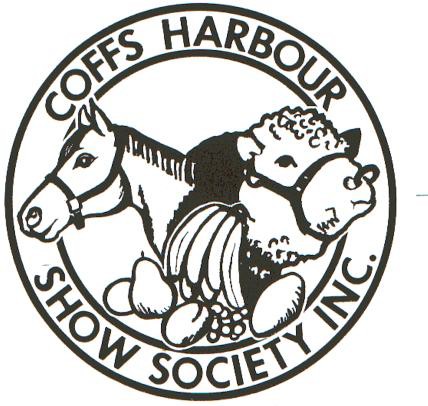 EXHIBITORS ENTRY FORMPlease check all sections for closing dates and times. NO LATE ENTRIES WILL BE ACCEPTEDTotalI have read and agreed to abide by the Rules and Regulations of the Coffs Harbour Show Society and will not hold the Society responsible for any loss or damage to these exhibits, accident, wrongful delivery or any other cause whatsoever and I have signed the required Coffs Harbour Show Society Waiver form.Please PrintName:Please PrintName:Address:Address:email:Phone:Signed:Date: